Year 5/6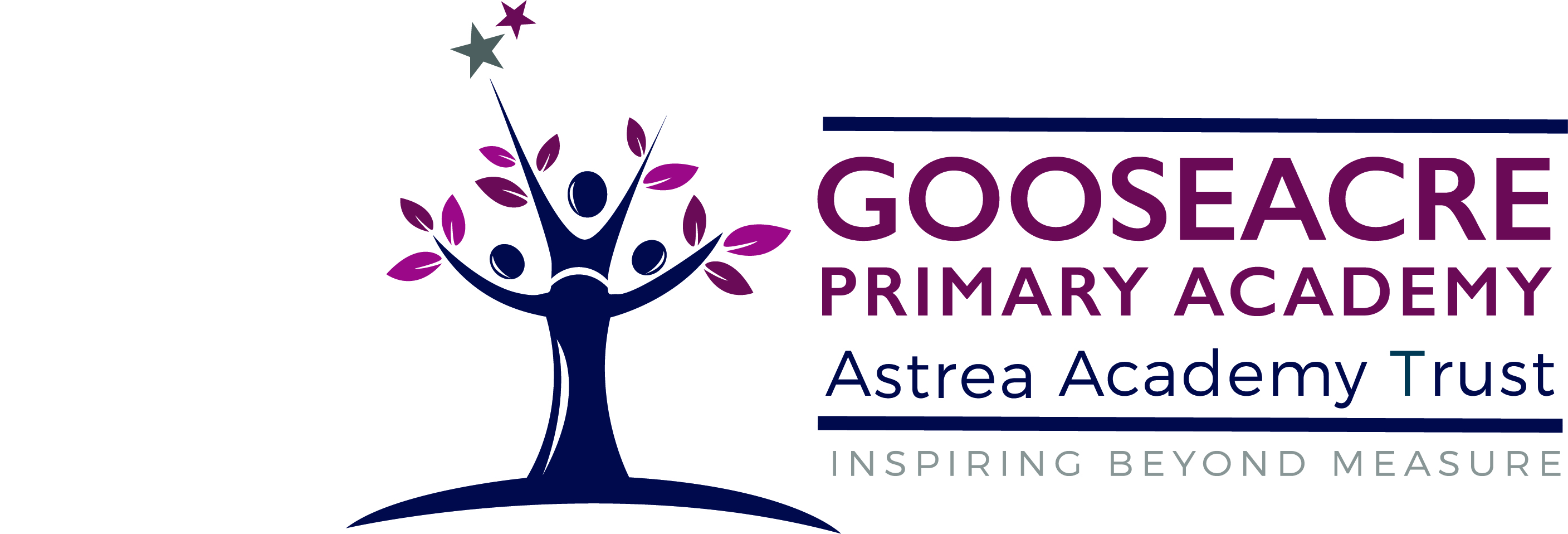 Art: ADTGeography: GHistory : HPupils should be taught: to create sketch books to record their observations and use them to review and revisit ideas to improve their mastery of art and design techniques, including drawing, painting and sculpture with a range of materials [for example, pencil, charcoal, paint, clay] about great artists, architects and designers in history. When designing and making, pupils should be taught to: Design use research and develop design criteria to inform the design of innovative, functional, appealing products that are fit for purpose, aimed at particular individuals or groups generate, develop, model and communicate their ideas through discussion, annotated sketches, cross-sectional and exploded diagrams, prototypes, pattern pieces and computer-aided design Make select from and use a wider range of tools and equipment to perform practical tasks [for example, cutting, shaping, joining and finishing], accurately select from and use a wider range of materials and components, including construction materials, textiles and ingredients, according to their functional properties and aesthetic qualities Evaluate investigate and analyse a range of existing products evaluate their ideas and products against their own design criteria and consider the views of others to improve their work understand how key events and individuals in design and technology have helped shape the world Technical knowledge apply their understanding of how to strengthen, stiffen and reinforce more complex structures understand and use mechanical systems in their products [for example, gears, pulleys, cams, levers and linkages] understand and use electrical systems in their products [for example, series circuits incorporating switches, bulbs, buzzers and motors] apply their understanding of computing to program, monitor and control their products. Food and Nutritionunderstand and apply the principles of a healthy and varied diet prepare and cook a variety of predominantly savoury dishes using a range of cooking techniques understand seasonality, and know where and how a variety of ingredients are grown, reared, caught and processed. Locational knowledge Locate main countries in Europe and North or South America. Locate and name principal cities. Compare 2 different regions in UK rural/urban. Locate and name the main counties and cities in England. Linking with History, compare land use maps of UK from past with the present. Identify the position and significance of latitude/longitude and the Greenwich Meridian. Linking with science, time zones, night and day Place knowledge Understand geographical similarities and differences through the study of human and physical geography of a region of the United Kingdom, a region in a European country, and a region within North/South America Understand geographical similarities and differences through the study of places linked to other topic areas, i.e. African study and places relevant to Anglo-Saxon/Viking Britain. Human and physical geography Pupils will describe and understand key aspects of: Physical geography including coasts, rivers and the water cycle including transpiration; climate zones, biomes and vegetation belts. Human geography including trade between UK, Europe and ROW, Fair/unfair distribution of resources (Fairtrade). Physical geography including volcanoes and earthquakes. Distribution of natural resources Britain’s settlement by Anglo-Saxons and Scots The Viking and Anglo-Saxon struggle for the Kingdom of England to the time of Edward the Confessor A study of an aspect or theme in British history that extends pupils’ chronological knowledge beyond 1066. A non-European society that provides contrasts with British history – one study chosen from: early Islamic civilization, including a study of Baghdad c. AD 900; Mayan civilization c. AD 900; Benin (West Africa) c. AD 900-1300. Chronological understanding Order significant events, movements and dates on a timeline. Identify and compare changes within and across different periods. Understand how some historical events occurred concurrently in different locations i.e. Ancient Egypt and Prehistoric Britain. Historical interpretation Evaluate evidence to choose the most reliable forms. Know that people both in the past have a point of view and that this can affect interpretation. Give clear reasons why there may be different accounts of history, linking this to factual understanding of the past. Music: MComputing: CPEREPupils should be taught to sing and play musically with increasing confidence and control. They should develop an understanding of musical composition, organising and manipulating ideas within musical structures and reproducing sounds from aural memory. Pupils should be taught to: play and perform in solo and ensemble contexts, using their voices and playing musical instruments with increasing accuracy, fluency, control and expression improvise and compose music for a range of purposes using the inter-related dimensions of music listen with attention to detail and recall sounds with increasing aural memory use and understand staff and other musical notations appreciate and understand a wide range of high-quality live and recorded music drawn from different traditions and from great composers and musicians develop an understanding of the history of music. Pupils should be taught to:design, write and debug programs that accomplish specific goals, including controlling or simulating physical systems; solve problems by decomposing them into smaller parts use sequence, selection, and repetition in programs; work with variables and various forms of input and output use logical reasoning to explain how some simple algorithms work and to detect and correct errors in algorithms and programs understand computer networks including the internet; how they can provide multiple services, such as the world wide web; and the opportunities they offer for communication and collaboration use search technologies effectively, appreciate how results are selected and ranked, and be discerning in evaluating digital contentselect, use and combine a variety of software (including internet services) on a range of digital devices to design and create a range of programs, systems and content that accomplish given goals, including collecting, analysing, evaluating and presenting data and information use technology safely, respectfully and responsibly; recognise acceptable/unacceptable behaviour; identify a range of ways to report concerns about content and contact.Pupils should be taught to: use running, jumping, throwing and catching in isolation and in combination play competitive games, modified where appropriate [for example, badminton, basketball, cricket, football, hockey, netball, rounders and tennis], and apply basic principles suitable for attacking and defending develop flexibility, strength, technique, control and balance [for example, through athletics and gymnastics] perform dances using a range of movement patterns take part in outdoor and adventurous activity challenges both individually and within a team compare their performances with previous ones and demonstrate improvement to achieve their personal best. 